TEHNIKA IN TEHNOLOGIJA 8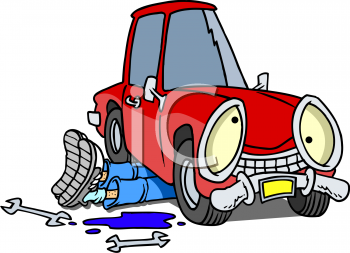 Vaši izdelki iz aluminijastih profilov so večinoma končani. Ko se ponovno vidimo jih  ocenimo. Pred nami je naslednje poglavje.MOTORJIPripravi kratko PP predstavitev ali plakat na eno izmed naštetih tem (če imaš kakšen zanimiv predlog iz sveta avtomobilizma, ga lahko uporabiš):James WattŠtiritaktni motorDvotaktni motorHibridni motorWanklov motorStirlingov motorHenry FordElektrični avtomobilEnzo FerrariReaktivni motor.Priporočena literatura:https://folio.rokus-klett.si/?credit=PRAVATEH8UC&pages=64-65  Učbenik Prava tehnika 8 (registriraj se)https://sl.wikipedia.org/wiki/Glavna_stran   …Svoje znanje preveri na naslednji povezavi:https://www.thatquiz.org/sl/practicetest?1xeom6uw1iobtUčiteljica Marjetka